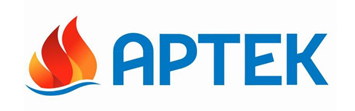                                                                              	ПРЕСС-РЕЛИЗ24 мая 2017 г.На Последнем звонке в «Артеке» заложат новую традицию, которая может распространиться по всей стране25 мая 2017 г., в 9:00, в школе МДЦ «Артек» прозвенит Последний звонок. В  торжественной линейке примут участие сотни детей завершающейся в этот день пятой смены, которые приехали в детский центр из разных регионов и посещали занятия в артековской школе, чтобы не прерывать освоение школьной программы, а также более 300 учеников из Гурзуфа и Большой Ялты.Этот праздник наполнен, конечно же, прощанием выпускников со школой и радостью остальных ребят по случаю летних каникул. Прямо с линейки артековцы начнут разъезжаться по домам, увозя с собой главное впечатление: учиться в «Артеке» интересно.В этом году празднование Последнего звонка в школе «Артека» дополнится новой традицией: выпускники вместе с младшими школьниками высадят Дерево знаний, символизирующее стремление артековцев к познанию. Еще этим действием школьники «Артека» продемонстрируют свою приверженность сохранению природы  в родном детском центре и во всем мире. В начале церемонии высадки Дерева выпускники передадут младшим школьникам важный атрибут – лейку для заботы о дереве  как символ усердия в учебе и важности постоянной работы над собой.Артековцы из разных регионов по возвращении домой предложат ввести новую традицию высадки Дерева знаний в своих школах.НА МЕРОПРИЯТИЕ ПРИГЛАШАЮТСЯ ПРЕДСТАВИТЕЛИ СМИСправочно–  Выпускники школы «Артека» начинают готовиться к сдаче Единого государственного экзамена, который пройдет в пунктах приема ЕГЭ в Большой Ялте. Самыми популярными предметами, по которым выпускники школы «Артека» будут сдавать ЕГЭ, в этом году стали обществознание, физика, химия, биология.– Высокий уровень качества артековской школы подтверждается траекториями ее выпускников: все выпускники 2016 г. стали студентами ведущих вузов, в числе которых МГУ имени М.В. Ломоносова, РАНХиГС, РМУ имени Н.И. Пирогова, Санкт-Петербургский университет технологий управления и экономики и др.– О школе. 21 декабря 2015 г. ФГБОУ «МДЦ «Артек» впервые получил лицензию на осуществление образовательной деятельности в области дошкольного, основного, дополнительного и профессионального образования. В апреле 2016 г. общеобразовательная школа «Артека» первой в Крыму успешно прошла государственную аккредитационную экспертизу на соответствие требованиям Федерального государственного образовательного стандарта начального общего, основного общего и среднего общего образования.Школа рассчитана на 1224 места. Дети из разных уголков страны могут круглогодично приезжать в «Артек» без отрыва от школьной программы. В течение учебного года каждую смену в школе учится 2-3 тыс. детей, в т.ч. на постоянной основе – 300 детей из Гурзуфа и Большой Ялты. В школе создан большой лабораторный комплекс (лаборатории физики и химии), открыты лаборатории робототехники, биологии.– В педагогический коллектив «Артека» входит на постоянной основе 300 учителей (средний возраст 37 лет) и 500 вожатых (возраст – 18-25 лет). С 2014 года в рамках программы повышения квалификации кадров прошли обучение 205 педагогических работников детского центра.Пресс-служба МДЦ «Артек»:  в Крыму:  +7 978 7340444, press@artek.orgв Москве:+7 916 8042300, press.artek@primum.ru